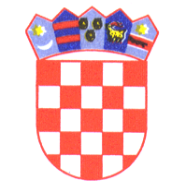 REPUBLIKA HRVATSKA   ISTARSKA ŽUPANIJA             GRAD BUZETPovjerenstvo za dodjelu stipendijaKLASA: 602-01/19-01/23URBROJ: 2106/01-03-02-19-13Buzet, 30. listopada 2019.Temeljem članka 5. Pravilnika o stipendiranju učenika i studenata (“Službene novine Grada Buzeta”, broj 5/19), a sukladno čl. 2. Zaključka o broju i visini mjesečnog iznosa stipendije za školsku/akademsku 2019./2020. godinu, („Službene novine Grada Buzeta“, broj 6/19, KLASA: 602-01/19-01/23, URBROJ: 2106/01-03-02-19-6 od 30. listopada 2019.) Povjerenstvo za dodjelu stipendija Grada Buzeta (KLASA: 602-01/19-01/28, URBROJ: 2106/01-03-01-19-1, od 25. listopada 2019. godine) na sjednici održanoj 29. listopada 2019. godine donosi BODOVNU LISTU PRVENSTVAza dodjelu stipendija za  učenike koji se školuju za deficitarna zanimanja na području Grada Buzeta, za usmjerenje medicinska sestra/medicinski tehničar opće njege za školsku godinu 2019./2020.PRAVO na stipendiju ostvarila je:2. Sukladno članku 2., stavku 3. Zaključka o broju i visini mjesečnog iznosa stipendije za školsku/akademsku 2019./2020. godinu (“Službene novine Grada  Buzeta”, broj 6/19), ukoliko se ne popune mjesta po navedenim stupnjevima obrazovanja, popunit će se kandidatima sa zbirne liste pristiglih zamolbi na temelju postignutih bodova prema uspjehu u obrazovanju. Slijedom navedenoga,  PRAVO NA STIPENDIJU  OSTVARIO JE: 3. Učenici imaju pravo prigovora na utvrđenu Bodovnu listu prvenstva u roku od 8 dana od dana objave na Oglasnoj ploči Grada Buzeta i Internet stranici Grada Buzeta, Gradonačelniku Grada Buzeta.					                               PREDSJEDNIK                                                           POVJERENSTVA ZA DODJELU STIPENDIJA				                                             Igor Božić,v.r.Red.br.Ime i prezimeNaziv školeBroj bodova1. GRBAC ANTHEA LISAMedicinska škola Pula100Red.br.Ime i prezimeNaziv školeBroj bodova1KRBAVČIĆ SIMONMedicinska škola Pula80